                                                        Escola Municipal de Educação Básica Augustinho Marcon     			                  Catanduvas-SC                                                        Diretora: Tatiana M. B. Menegat			                  Assessora: Técnica-Pedagógica Maristela Apª. B. Baraúna			                  Assessora: Técnica-Administrativa Margarete Dutra			                  Professora: Marli Monteiro de Freitas			                  3º ano  ATIVIDADES DE ARTES DE 15 A 19 DE JUNHO DE 2020 TEMA: A diferença das cores nos desenhos.CONTEÚDO: Cores primárias e secundáriasAs cores primárias ou cores puras (vermelho, azul e amarelo), existem sem mistura de outras cores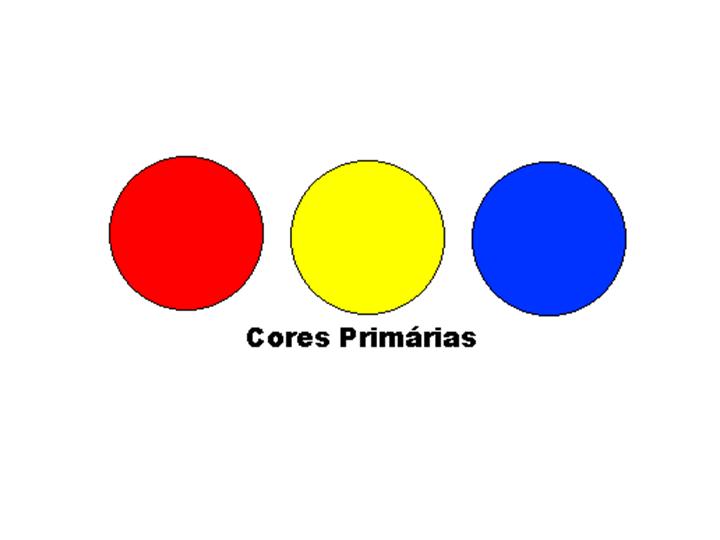 Já aprendemos quais são as cores primárias. Agora, as cores secundárias são as misturas das cores primárias para formar as secundárias. 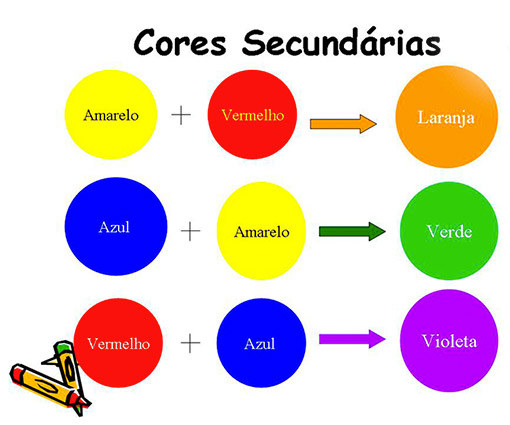 1- ATIVIDADE: Divida a folha do caderno em duas partes iguais, faça dois desenhos iguais, pinte um com as cores primárias e outro com as cores secundárias. 2- ATIVIDADE:  Após terminar a atividade observe as diferenças dos desenhos. Escreva no caderno, a sensação que cada desenho consegue transmitir para você, seja um bom observador para descrever o que sente ao observar os desenhos. EXEMPLO:  Você pode fazer o desenho que você quiser ou mais que gostar, lembre- se os dois tem que ser iguais. Registre através de fotos ou vídeos e envie para a professora Marli.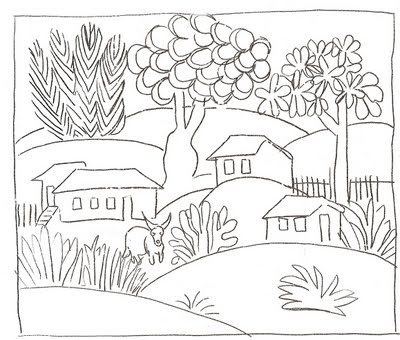 